Voir dire: Extra examination held to decide admissibility of a piece of evidenceProof: Factual dimensions of evidence law, not the same as “evidence”Foundational Approach – Same approach to every prospective piece of evidence:Stage 1:	Materiality – “The first step of FA is determining the materiality of the piece of info. Stage 1 is satisfied if the info is directed toward a matter in issue (ONCA: R v. B(L)), i.e. a matter that is crucial to the case. We must also consider what the info’s designed to help prove. To determine that, we need to know whether it’s primarily or secondarily material. Because of __, this info is [1O or 2O]. [Subsequent analysis of elements]”Primary Materiality – ElementsDoes the information arise from the cause of action that was pleaded (civil)?What are the elements of the cause of action (or crime)? [requirements from the substantive law]What requirements does the procedural law impose? [what is needed to allow this evidence in court]Secondary Materiality – ElementsDoes the info relate to the credibility of a witness? (trustworthiness; whether witness is to be believed, or any reason he might have for providing inaccurate info)Does the info relate to the reliability of other evidence, including other testimony? (truthfulness, whether witness is influenced by anything that can cause even honest man to provide inaccurate info)If secondarily material: “Secondary materiality speaks to c/r of evidence that would otherwise be material. It tends to have lower PV than primary materiality and is more likely to be excluded in Stage 4” – SCC: McClure, BrownStage 2:	Relevance – Whether info makes fact “for which it’s advanced more likely than … in [its] absence” (J-L.J.)   No minimum threshold (Arp, SCC)“Relevance is contextual in that it depends on the facts in issue, the position taken by the parties in respect of those facts, and the other evidence” (Truscott)Even marginal relevance enough to admit rather than exclude for now  Can be excluded in later stages (Osolin) Exception to admittance: Inference based on inappropriate stereotype (SCC: Seaboyer, e.g. earlier consent to casual sex)Consider for every contested piece of evidence: Is it direct or circumstantial?Direct evidence: Evidence which, if believed, resolves a material issue.Circumstantial evidence: What is strength of inference to go circum evid  conclusion that ToF wants to know?Stage 3:	Exclusionary RulesApplied more leniently to allow the admission of defence evidence (R. v. Williams, ONCA)The Charter might also require technically inadmissible evidence to be received (R. v. Felderhof, ONCA)Compound ERs can sometimes apply:Triggers for Potential ERsIs the party seeking to rely in court on something it failed to disclose?  Disclosure or discovery [PG 2]Is the party seeking to avoid disclosing something material and relevant?  Privilege [PG 2]  Still do Stage 4Is a witness offering an opinion that is allegedly based on specialized knowledge?  Expert evidence [PG 4]Is Crown introducing a statement made by A to a person in authority?  Self-incrimination (Oickle or s. 7) [PG 4]Is Crown relying on evidence in circum. where A’s Charter rights breached?  Charter exclusion remedy [PG 6]Is a witness offering something said at another time and place, for the truth of its contents?  Hearsay [PG 8]Is Crown relying on evidence of A’s uncharged acts, character, or habits?  SFE [PG 9]Stage 4:	Judicial Discretion to Exclude – Does prejudicial effect/risk of the info outweigh its probative value?			** Only analyze PV and PE if it’s not integrated into an Exclusionary Rule analysis **Consider the prejudicial risk likely to be caused: “Risk that ToF will misuse, misunderstand, or be distracted by the evidence” (Handy)Also includes emotion rather than logic to drive a conclusion. It includes both the distorting impact that evidence can have on ToF and broader considerations of fairness (Potvin).Risks of distortion (Potvin): Moral prejudice (risk of punishing A for being a bad person) and reasoning prejudice (risk that ToF might overvalue certain items, be misled, distracted, or confused)Consider the probative value (measure of evidence’s value in FA): Weight that should properly be accorded to the evidence, including:the strength of the inferences that may be drawn from circumstantial evidence;the believability of the evidence; [credibility of witness, reliability of the proposed evidence]the centrality of the issue addressed by the evidence (Mohan) [i.e. crucial or subsidiary purpose? How far does it resolve that issue?]Consider costs of admitting the evidence, including inordinate amt of trial time and fairness to parties (Mohan).Consider whether the prejudice may be removed by judicial exclusionary direction (jury cases).“If ToF does believe the evidence, is it enough to convict?”Defence evidence can be excluded solely where: PE substantially > than PV (Seaboyer, SCC)Appeal courts will show deference to trial courts in relation to the discretion to exclude (R v Terry, SCC)Information Gathering – Facilitates truth-seeking so both parties get all the info they need to prepare for trialIs this a civil proceeding within provincial jurisdiction?Use BC Evidence ActIf conducted in the BCSC (even if under fed juris.)  Use BCSC Civil Rules as wellIs this a proceeding under federal law (including all criminal)?Use Canada Evidence ActIf criminal  Use the Criminal Code as wellDiscovery in Civil Procedures – Symmetrical, both sides must disclose infoPrinciple of proportionality: Nature and extent of discovery obligation proportionate to value of the litigationBCSC COURT RULE 7-1 provides that each party to an action must prepare a list of relevant documents for discovery and serve it all other parties in the action, or else it won’t be admissible in court. Automatically triggered by (1)(a)(i) and (ii)Disclosure in Criminal Procedures – Asymmetrical, only Crown has duty to fully disclose its caseCrown has duty to act in public interest, which remains even post-conviction, and lay evidence before the court (Boucher, SCC). Results of investigations belong to the public, not to the StateWLBI v Abbot & Haliburton: R v Abbey sets out correctly the criteria for admissibilityR v Stinchcombe, SCC Rule: All possibly relevant information (whether inculpatory or exonerating) must be disclosed in a timely fashion by Crown to A (whether helpful or adverse), subject to the reviewable discretion.Reviewable discretion allows the Crown to retain some discretion over timing (so disclosure could be held back until an investigation is complete or where witness safety is at issue) or privilege (such as informer privilege).Reviewable because the defence can bring a motion to the trial judge to review it.Defence requesting disclosure triggers the Crown's obligation to make disclosure. This disclosure needs to be made before the A makes important procedural decisions (mode of trial, pleadings).ER: PRIVILEGE – Allows some info and docs to be withheld legally during disclosure (relationship > truth-seeking)1) Class Privilege – Special relationships recognized by SCC as a class as allowing for privilegePrima facie assumption that their communications are privileged and inadmissible (Gruenke)Solicitor-Client Privilege – Elements (Descoteaux, Shirose):Where any legal advice is sought from a professional legal adviser in her capacity as such (incl. secretaries, etc.),Communications relating to that purpose (incl. fees; not incl. physical objects) Made in confidence by the client (i.e. C’s expectation about any info gathered)Are at the client’s instance permanently protectedFrom disclosure by client or lawyer (neither can be forced to disclose except when court sees need for it: Brown)Unless that protection is waived (the privilege is only C’s for waiving: Youvarajah, ONCA)Youvarajah requires: 1) C is aware of his right to waive, and 2) voluntarily evinces desire to waive itLitigation Privilege – Establishes zone of privacy, even applies for self-represented litigants; Elements (Blank):Communications between agent of C (i.e. a L) and a third personAt the time of making the communication, litigation had commenced or was anticipatedDominant purpose of said communication was use in or advice on litigationCC s. 189(6): Where police are lawfully intercepting communications, any privileged info remains privileged.Exceptions to Class PrivilegesWhen you ask for advice about committing a crimePublic Safety Exception (Smith v Jones), with 3 factors:Clear risk to identifiable person/group of persons? (e.g. specific plan, prior history of violence, targeted)A risk of serious bodily harm or death?Is the danger imminent? (statement in a fit of anger not enough, needs to be a clear threat)Innocence at Stake Exception (McClure) when privileged info being sought isn’t available from any other source, and A believes he needs it to be likely to raise a RD, with 2 part-test:			** Rarely in play **TJ must find some evidentiary basis that S-C communication is likely to raise a RDTJ then examines the communication and asks if it’s likely to raise a RDHow to Lose PrivilegeDisclosure to 3rd party or use as part of your case is seen as implied waiver (Shirose)When L forced to withdraw because she’d taken advantage of opponent’s mistaken reveal of privileged infoBecause: Inadvertent waiver of privilege due to mistake =/= actual loss of privilege (Descoteaux)2) Case-by-Case Privilege – Burden of proof on party that wishes to exclude the evidence by demonstrating privilegeBegins with presumption of admissibility (first prove m/r)  Rely on Wigmore criteria (here reformulated via Gruenke):Must originate in confidenceConfidence is somehow essential to the full and satisfactory relationship between the partiesRyan 2-level analysis: Consequences of displacing that r’ship, AND confidence in the field as a wholeSociety has an interest in fostering this relationship (and it is diligently fostered and encouraged)“Opinion of the community” or public interest (Ryan)Harm by disclosure (incl. damages) must be greater than benefit of litigation disclosureCan the same evidence be obtained in a different way?“And if disclosure is ordered, what limits should be placed on it?”Journalist-Source Privilege – Category highlighted in National Post, applied Wigmore elementsCan only arise where confidentiality promise given to journalist by whistleblowerThe promise is inherent to the nature of the relationship between the journalist and the confidential sourcePublic interest exists in whistleblower sharing important info w/ journalist about serious crime of forgeryNot quite the same with a blogger (Snowden)Balancing public interest in getting at the truth vs privacy of whistleblower  Is what is plausibly in the records relevant to the question of accurately conducting a crim investigation? Factors include:The nature and seriousness of the crimeThe centrality and PV of the evidence in questionThe purpose and good faith of the investigation (e.g. exposing a government cover up?)Whether the evidence is available through alternative meansThe type of information sought (real evidence?)The degree of public importance of the story Whether the story is already in the public domainER: EXPERT EVIDENCE – Need to strike balance btw EE assisting truth-seeking vs identify/exclude unreliable EEParty who wants to admit EE has burden of proof on BoP (Abbey 2009 OCA/Mohan); presumptively inadmissible (Graat)Lay opinion evidence (lay witness can only testify to what directly perceived or fact, not opinions: Graat)  Exceptions:Conclusion is one that persons of ordinary experience are able to make (e.g. judging someone as too drunk; allowed to give opinion on handwriting you know: CEA)Lay witness can give opinion where they are in better position than jury to reach that opinionAlso acceptable in court: conscious ratiocination, voice recognitionExpert opinion evidence (w/ specialized knowledge)  Also use Abbey analysisAbbey approach to EE admissibility (reformulates Mohan test, approved by SCC w/ slight modif. in WBLI, by BC in Aitken)Define proper scope of the expert’s testimony (i.e. how relates to X-examiner’s work in expert’s own language) [1-2 sentences] – Ex: In Abbey, scope = cultural relevance of teardrop tattoo on gang member A’s faceConsider the preconditions to admissibility: [1. Incl. relevance and materiality (can cover w/ “See above analysis”)]Is the evidence the proper subject of EE? (Use WBLI Cromwell modification: Is it necessary for this evidence to come from an expert instead of ordinary person? For novel science, see below)  If Y Is the expert properly qualified? (Mohan modest standard: expert = knows more than ToF)  If Y Do any other ERs apply? [If Y, analyze it here FIRST, then go back to Abbey analysis] If N  Preconditions metAbbey SCC, confirmed in Lavalee: Hearsay is admissible in EE in order to explain the basis on which expert has reached his opinion, or to explain work by others in same fieldDifferent from case-specific hearsay evidence, which asks: Is there another source for that evidence that is more admissible?Do the benefits of the evidence outweigh its costs? “Next, the ToF exercises their gatekeeper function.”PV: Especially reliability, so we turn to EC flowchart“In BC, some jurisprudential ambiguity about how to assess EE’s threshold reliability. In Aitken (podiatrist tried comparative analysis, diff. conditions from what he’s used to), BCCA decided that, as long as the expert is testifying from recognized field on a recognized technique, then it will accept that as meeting the threshold test for reliability and pass it on to jury to decide on ultimate reliability. It is a narrower scope of judicial gatekeeping than Abbey, where Doherty J endorses the court’s active role in gatekeeping and assessing reliability: Different tools are needed for different times. However, BCSC in its Trochym and LJL decisions says that it’s appropriate to follow Daubert factors in assessing reliability even if expert doesn’t, which gives judges more of a role.”Assess centrality of expert opinion to questions at stake (central = more reasons to question reliability)Costs: PE, trial time, harm to the trial process, risk the jury will defer entirely to expert (V. CAREFUL)Don’t forget to consider: “While applying the Abbey framework, it’s important to acknowledge L’s responsibilities to the other party and to his C. As well, in ethical scenarios, it is prudent to consider whether to disclose particular evidence. ”Novel Science – Defined as “Not been in courts before” in J(R.J); Mohan: EE must be essential in sense that ToF will be unable to come to a correct decision without EE + a stiffened reliability assessmentRecommended: Assess reliability every time it is fairly challenged, not just in novel science (Trochym, SCC)If evidence is being used for first time (or for a new application), consider third layer in Stage 4 after PV and PE analysis: Is this a situation where I think it will be essential for ToF to hear this evidence?Statutory Rules for EEBC Evidence Act s. 10(3) Serve written statement of expert to all opponents at least 30 days before expert testifiesS. 11(1) A person cannot give evidence of his opinion in a proceeding unless s. 10(3) is met, unless waived by TJCriminal Code s. 657.3(3) requires both parties seeking to call a witness to do so 30 days before start of trial, must provide expert’s name, area of expertise, qualifications; (c) imposes less strenuous rules on defence (provide copy of expert’s report for Crown before close of Crown’s case) BCSC Civil Rule 11-6 (1) More onerous requirements than BCEA (expert ID, opinion, reasons, assumptions)	(3) requires serving expert’s report to opponents 84 days in advance, (4) requires responding expert 42 daysER: SELF-INCRIMINATION – Fairness to accused, State obliged to prove case before A needs to respondTrigger: When A makes a confession or admissionExamples:Right to remain silent (A cannot be called by Crown to testify); but since compelled to answer Qs on the stand (CEA s. 5(1)) and answers might incriminate self, CEA s. 5(2) protects A from having that testimony used against himSCC in R v Singh respects s. 7 determination to remain silent; once that right determined, police has to respect and stop asking Qs and either return A to cell or let A go… State can’t use its power to coerce a responseRight to retain and instruct counsel (in Charter s. 10) one-time-only for convo at time of arrest (Sinclair SCC)TJ and jury’s duty not to draw adverse inference from A’s silence or timing of any disclosure (except if alibi is elicited for first time during trial, in which case TJ may hold it against A for not disclosing sooner)Voluntariness must be proven by Crown BARD for statement made to a PiA (Iacobucci narrows its scope in Oickle)A stipulates it by, in Singh, accepting that confession was voluntary ( If N  Oickle analysis chart)Oickle rule does NOT cover: Mr. Big scenarios (police sting to get A’s confession)  R v Hart criteria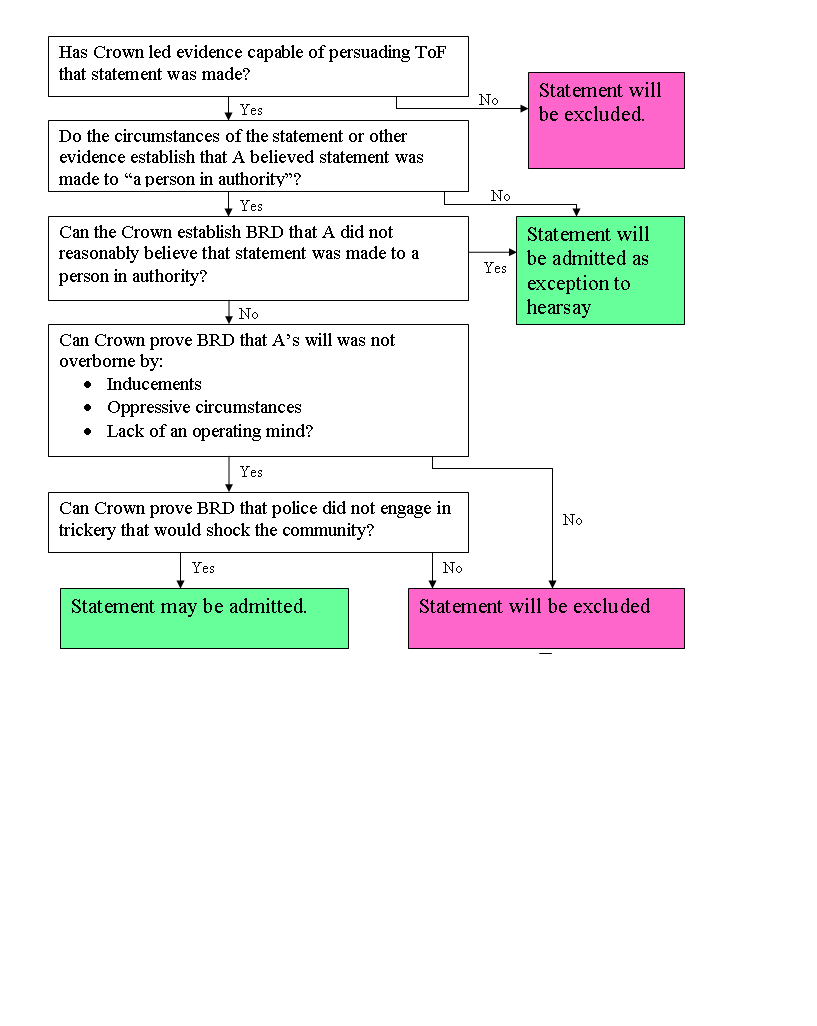 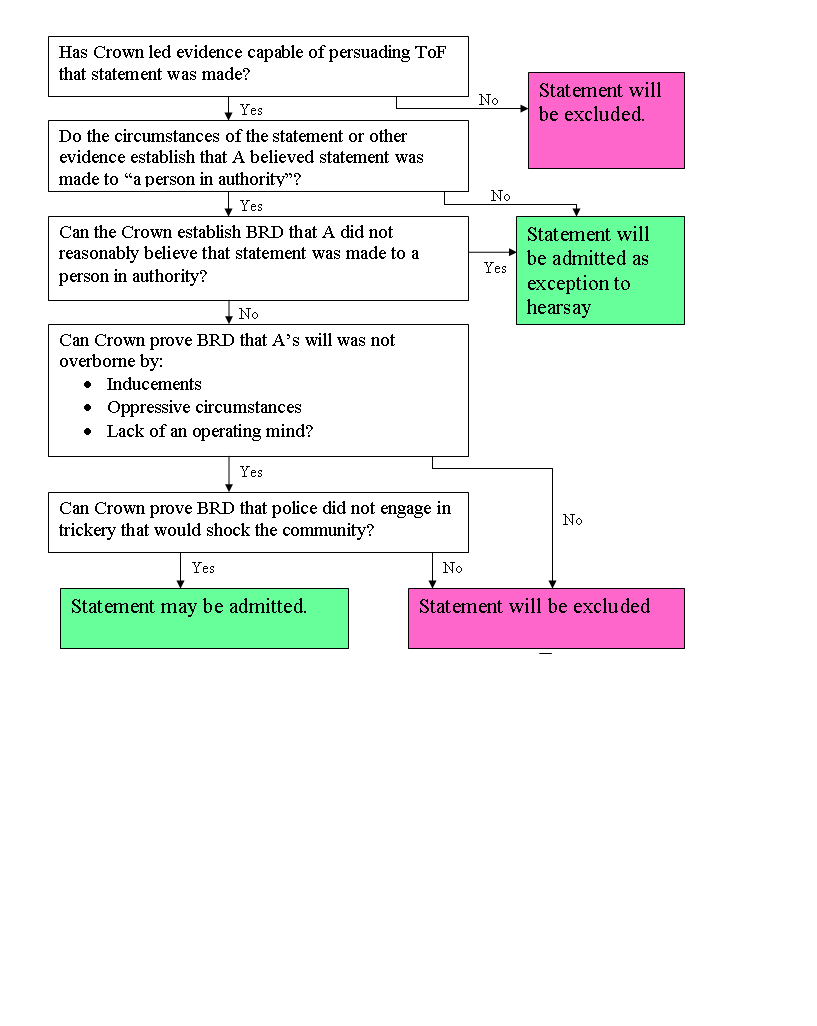 Step 3. Hebert: A speaking to “cell plant” while detained who relentlessly drove shift toward talking about the crime and why was done   Was convo deemed too much like investigation (not just related to his pointed Qs or threatening manner)?  Did he actively elicit the incriminating statement? (w/ r-ship of trust: Broyles)  If Y, Charter s. 7 breached If N, Court thinks A would have made the statement anyways (i.e. no causal r’ship)  Find no breach of s. 7Found: Right to remain silent is a principle of fundamental justice guaranteed by Charter s. 7Step 4. A’s will overborne by… Inducements (coercive compliance to make false confession; e.g. A so frightened by what he’s accused of that he agrees w/ what is accused)Oppressive circumstances: Rare to prove, rare to reach threshold set in Hoillett (left heroin withdrawal A in cold, denying requests until he confessed). In Oickle and Singh, Court judged that it should have some regard to the suspects, since some more vulnerable than othersLack of an operating mind: e.g. mentally ill A (Whittle), A’s in shock (needs medical testimony) and cannot choose to speak voluntarilyStep 5. Trickery = playing on A’s vulnerability to do something that officer otherwise wouldn’t do (e.g. injecting diabetic w/ truth serum not insulin, pretending to be chaplain – vitiates voluntariness, so no need to go through Oickle analysis)Repeat offender (i.e. had lots of contact w/ police investigation) found to be less likely to be fooled by police trickery: Test – Was THIS person (not reasonable person) overborne by the police fabrication?If statement to PiA leads to derivative evidence  May need s. 7 and OickleCharter s. 7 applies to undercover/detained statementsIf A knows s/he speaking to PiA  s. 7 and Oickle analyses are “functionally equivalent” (SCC in Singh)  Use Oickle!  Puts burden of proof on Crown, not on A to prove on BoPIf Oickle rule breached  Court MUST exclude the statement  Assume s. 7 breached  Move into Charter s. 24(2) analysis  Court has discretion to decide if costs of excluding the statement are greater than costs of admitting itER: Improperly Obtained Evidence – “Evidence will be excluded when admission would bring the AoJ into disrepute.”Charter Exclusion Remedy s. 24(2)1) Permits Court to grant such remedy it deems appropriate (recently: compensation to those w/ infringed rights)2) Where court determines evidence was obtained in a way that doesn’t align with Charter rights, it must be excludedExample: Police/prosecutor violates rights as per s. 8Pre-Grant, Colins/Stillman analytical framework: Evidence was either conscriptive or non-conscriptiveConscriptive = evidence forced to give against yourself = automatically excludedInduced self-incriminating statementsReal evidence obtained derivatively from conscriptive evidenceBodily evidence (e.g. blood, body tissue, DNA, saliva, breath samples, strip searches)R v Grant – Principle-based framework, consisting of pre-conditions and then factors.Move s. 24(2) interpretation FROM Burlington punishing police who violate rights TO preserving public confidence in AoJFacts: Cited R v Mann (officers have limited custody to stop and search ppl if serious offence committed nearby). Law not fully settled, difficult for officers to identify when to caution Grant on Charter rights. Reasonable person in G’s position would have felt detained and not free to walk away.Step 1.	A must demonstrate (on BoP) a breach of his own Charter rights1) Court of competent jurisdiction: On exam, EC will make case in BCSC or other obvious court2) Personal Charter rights violated (not someone else’s)3) Violation done by state agent: PiA acting for State (could incl. doctors, TJs, Ls)4) Sufficient connection between evidence and violation of Charter rights [See Step 2]Step 2.	A must demonstrate (on BoP) that evidence “obtained in a manner” that breached rights, with:	1) Causal connection, and	2) Temporal connection	between breach and evidence. (incl. part of same transaction… or contextual connection)Step 3.	A must show (on BoP) that admitting the evidence would bring AoJ into disrepute. Grant factors:“Charron J in Grant explained how the purpose of s. 24(2), to secure integrity of AoJ from the objective perspective, shapes the 3 factors. That perspective means someone who is informed of the relevant circumstances, understands Charter values, and understands the long term importance of AoJ. And if there has already been harm, understanding that in the interest of justice some evidence is allowed anyway. If these 3 factors are low-impact, Court has an obligation under the Charter to exclude the evidence.”On exam at this point: Go through facts and pick out most serious  Be aware of spectrum of conduct (active bad faith vs lack of good faith)  Look at nature of evidence obtained  Be aware of spectrum of privacy interests1) Seriousness of Charter breach (focus on State conduct); 3 dimensions:		a) Blameworthiness of the state behaviour			i) Conduct of officers: Reasonableness will be regarded- Spectrum of good faith to bad faith (Grant was confusion, so in-between)- OK if officers diligently seek to comply w/ stat. regs. even if they breach Charter (Siebel, Sonelli)ii) Possibility of systemic or institutional misconduct: Incentive-based (Court needs to know what to fix if Crown is repeatedly messing up disclosure), could affect lots but only few come to court			iii) Pattern of violations: > 1 = seen as more serious		b) To what extent did state behaviour depart from Charter standards?			- More brazenly it’s breached, more serious it is (Clarkson: officers take advantage of drunk A)		c) Any extenuating circumstances?i) Necessity: Breach Charter to prevent destroying evidence (Feeney; but needs particular reason to believe something particular will happen, NOT reliance on general belief about wrongdoers)ii) Emergency threat to police/public safety (Golub, ONCA: uzi threat = serious mitigation)	2) Impact on A’s Charter-protected interests (focus on A)- Conscriptive evidence more likely to be excluded, depends on amt intrusion on bodily integrity/dignity- If police speaks to A while executing warrant: more likely to be admitted (though tech. derivative)	3) Society’s interest in adjudication on merits (and in maintaining justice system’s repute)- The higher the PV, the greater the breach’s seriousness must be in order to exclude the evidence- [Identify relevance and materiality to help with] Reliability, centrality, and seriousnessER: HEARSAY – Presumptively inadmissible on BoP, because of dangers (per Charron in Khelawon, Fish in Baldree) like:Perception – D not there to testify directly, W could be in x-exam but possibility of broken telephoneMemory – D makes statement about something years ago, W’s memory can somewhat be got at by x-examNarration – D can be unintentionally misled, or something said gave wrong intention (but D not on stand)Sincerity – D deliberately saying something untrue (x-exam can’t get at it)Ask: Is the evidence reliable enough to pass on to ToF to make own decision on whether to ultimately rely on it? (Gist of Charron in Khelawon; don’t divvy factors up for jury vs judge to decide)Elements from Khelawon and Evans:Out of court statement – Trigger to start listening: “X said”, “I said to X”, “I heard”  in another time/place (even prior trial process); A’s statement to W can be used against A (recognized by SCC as exception to hearsay)Offered to prove the truth of its contents – Helps to do r/m analysisCan speak to mental state (e.g. psychosis: saying things known to be untrue): Example – witness calls cops saying another car’s driver is drunk. Using this call to prove A’s drunk = hearsay & NOT OK. Using this call as evidence to A’s state and decision by cops to pull A over = OKUsed for the implied truth of its contents also OK (Baldree)NOT truth purposes: operative legal fact (e.g. “I’m a partner”, “I will sell you my car for $_”, “I’m giving you this as a gift for X), explaining why someone acted a certain way, witness wanting to disprove what’s being said, police knew/understood someone was drunk driving, warranting an officer’s legal search“Absence of contemporaneous ability to cross-examine the declarant” (Khelawon, by Charron J)Exceptions1) Statutory Exceptions – Arise in Categorical Exceptions tooCanada Evidence Act s. 29, 30(10) – Records made in regular course of business (and some not) can be admissible.BCSC Civil Rules r. 12-5 (52) [Admissibility of prior proceeding/exam for discovery, due to necessity], (53) [If you bring in part of exam, should bring in whole], (54) [Broad door to admissibility; Looks like witness unavailability analysis in PA]Criminal Code s. 715 (Evidence Previously Taken came from investigation or preliminary hearing, gives opportunity for A to test the evidence) – Only used where there’s reason to think D might die2) Categorical Exceptions – Mapara, Starr Courts’ modern analysis: 1) Burden on proponent of hearsay to prove how it fits a CE  Party resisting admission gets burden to prove that the CE doesn’t adhere w/ N&R principles  CEs subject to challenge EXCEPT these major ones (not yet superseded by PA), which are presumptively admissible:Admissions by a partyPrior identificationsPrior Testimony: Requires witness unavailability (death/incapacitation), limited to proceedings btw substantially the same parties, same material issues, and A had opportunity to x-exam witness at earlier proceedingLarsen: Even if this CL exception fits, must still comply with PAPrior convictionsDeclarations against interests by non-partyDying declarationsDeclarations in the Course of Duty: Admissible for the truth of the declaration (oral or written) w/o calling D to court where: Where D has personal knowledge of the matters, required to record everything done/said, as part of ordinary course of duty, contemporaneously with the actions, w/o motive to misrepresentAres v Venner, approved by Larsen: Statements made under course of duty do comply with PAPossible: Records (even if contrary to duty) relied on to do job (Wilcox crab book, NSCA 2001)Risks: If Ees don’t do what they’re supposed to, doesn’t say anything about D’s reliability, duty to record may not lead to fair record of what actually happened (e.g. if only recorded by 1, can’t be verified)Spontaneous Statements (res gestae): Each of these better dealt with via PA (per Starr)Present physical condition – D speaks of own current and present medical condition and W hears it, W’s testimony can be admitted (but cannot admit likely cause of D’s pain: Czibulka)Present mental state – D speaks of own state of mind, not 3rd party’s (Starr); e.g. fear of particular A (Grffin & Harris, but doesn’t prove that A did the crime, had that intention, or was only one feared)Charron, G & H: Need to trust jury to be able to navigate these differences*Can include statements of present intention (but not about 3rd party)Excited utterances – D speaks while crime is proceeding or shortly after, no time to concoct  Reliability stems from likely shock, won’t be capable of lying  Court has moved away from strict temporal requirement  Court needs to show that D’s whole mental state consumed by what’s happeningSatisfaction of spontaneity requirement in Andrews (HL) looks like reliability analysis in PAWitnesses have to be in same vicinity and overhear something in the crime as it occursDeclarations as to reputation, pedigree and family historyStatements in ancient or public documentsNot CE-eligible, better to use PA instead: Computer-generated records (e.g. cell triangulation), animal results (e.g. is dog adequately trained, is sniff test constitutional? Can’t use as proof of the truth of what dog tries to identify, use to prove reasonable grounds for officer to conduct a search), Nicholas scenario (violent sexual assault), excited utterance made after actus reus complete (best vindicated by SCC’s PA approach), statements of present tense impression (argument of inherent authenticity since D chooses to calmly narrate something contemporaneously; often rejected in Canada)3) Principled Approach – Presumptively inadmissible, burden to prove admissibility on party seeking to admit itTell why something doesn’t fit into a categorical exception (1 sentence) or why it comes close to fitting CE or PA and then, as Larsen and Wilcox decisions have demonstrated, we can still move on to Principled Approach. As introduced in Khan, a party can still introduce hearsay evidence (regardless if it fits pre-existing categories) if it fits the criteria of necessity and reliability.Necessity – Standard: What is necessary to help judge the case on its merits; 2 possible ways it often arises:Witness unavailability – Such as death (Khelawon)Some psychological evidence needed to prove that victim would have some mental trauma: e.g. doctor assaulting little girl (Khan), violent assault leading to PTSD (Nicholas), freezing on the stand (F(WJ))Testimonial unavailabilityExamples: Witnesses told police one story but another in court, so it was necessary to introduce their OOC testimony (KGB), recanting witness (e.g. in domestic violence, sexual assault in U(FJ))Less common ways it arises: loss of memoryReliability – Starting presumption is that people are likely to speak the truth when in court and are reliable. Reliability requirement is met on the basis that ToF has a sufficient basis to assess statement’s truth and accuracy  No need to inquire further about it.Questioned because of the hearsay dangers [SEE ABOVE]; 2 ways to think about it that work cumulatively:Inherently trustworthy – Circumstances that make a statement more likely to be true: Strong corroborating evidence (in Khan, semen stain on shirt), no motive to fabricate (e.g. child in Khan, victim’s grandma yes motive in U(FJ)), D of sound mental state (medical history mattered in Khelawon), D is child likely w/o knowledge of the acts alleged, spontaneous/naturally made (not constructed, interrupted, led on by police suggestive Qs), w/o suggestion, temporally proximate to the act, against declarant’s interests; without shown “capacity to lie” (R v Smith: Girl was found to be untrustworthy after credit card fraud)Also if there are safeguards for accuracy: under duty to record statements (e.g. writing in ledger that debt is paid), made to public officials, D knew statement would be publicized, or contemporaneous x-exam (e.g. preliminary inquiry)Testability – Ability for D to be re-x-examined, or when evidence of same quality can’t be obtained in trialExample: Recordings made which can substitute for x-exam (KGB; see its other factors below)For statements made to police, factors that increase reliability: 1) D had sworn/made oath to tell the truth; 2) Statement recorded in its entirety; 3) Opportunity to x-examine, or D now available for x-exam and wasn’t contemporaneouslyN+R = 1, where N, R > x (need to add up to sufficient n/r, where 0 < x < 1 and x = the min standard)Stage 4? No need to consider PV (N+R does this), but think about centrality and PEs stillIf Crown uses PA against A: Consider A’s right to full answer and defencePrior Inconsistent Statements – If D gives different testimony to police than on stand and Crown wants to admit orig. statement  Don’t approach as categorical exception for KGB-like statements  Not a thing  Use PA, cite Khelawon reasoning. Ct sees sworn statement in prior court as inherent warrant of reliability, which helps preserve A’s right to make full defence (Khelawon).KGB factors to increase reliability the statement: 1) D was under oath; 2) D was warned about consequences of false statement; 3) Statement was recorded in entiretyER: Similar Fact Evidence – Safeguarding state’s responsibility to prove A did the particular acts he’s charged withPresumptively inadmissible, Crown has burden of proof (on BoP) to show PV > PR (moral/reasoning), but inherent prejudice is HUGE (for bringing in “evidence extrinsic to the charged act”)Triggers (from Handy, Pascoe) that raise SFE analysis to avoid leading to raising bias against A:Is the evidence discreditable to A? Does it show in some way that A is a bad person? If Y (R v B.L)  Step 2Does the evidence relate to uncharged acts, character traits, or practices of A?Examples: evidence of crim record (Jesse: if convicted, the impugned act presumptively occurred), something else A has that can determined AR/MR, something that doesn’t relate directly to A’s AR/MRDefence: Need to show BARD that relying on SFE will lead to A being anchored to one of the charged crimes. Start with M of issue for which SFE is tendered and its R. Next: look at strength of the evidence for the acts that occurred to determine PV. Consider special circumstances that explain similarity and destroy PV (e.g. A having been convicted, A having been acquitted, concerns about collusion). Consider extent to which the evidence supports Crown’s proposed inference by thinking: Is A connected to the supposedly discreditable acts?Unconscious collusion (Dorsey): If A demonstrates that victims of the charged act and victims of similar acts had opportunity to speak with each other, Crown must disprove collusion on BoPConnectedness factors in Handy, per Binnie:Can you connect A to the similar act? (Arp)Is there similarity? If so, how much is there between the similar fact and the charged act? (Binnie)Extent to which evidence supports the inference (Sweitzer) or how far the evidence takes youTendency rule: A tends to do certain thing (e.g. enjoy rough sex, Handy)  Doesn’t mean he did it for alleged actDistinctive rule: MO is distinctive and unusual enough that crime is unlikely to be committed by different pplAboriginal Litigation		** Rights and Title Claim is under Provincial Crown **R v Delgamuukw, SCC Rule: Oral histories should be on equal footing with other types of evidence (exception to hearsay) in order to manifest Constitution s. 35 promise of reconciliation.Value of Indigenous legal systems can’t and should not be undermined by CourtsLamer J: Ordinary rules of evidence and methods of x-exam must be adapted in light of inherent evidentiary difficulties in adjudicating Abor claims (quoting Van der Peet). CAN’T determine admissibility EurocentricallyResidential schools’ effects of wiping out whole generation’s opportunity to get traditional knowledgeOral traditions and records provide evidence for Aboriginal title and rights claims under s. 35, tangential to the ultimate purpose of evidence law in establishing historical truth.Held: Admissibility of hearsay oral evidence is to be determined on a case-by-case basis.Mitchell v MNR, SCC Rule: Aboriginal oral histories will be admitted if they are useful and reasonably reliable, subject to TJ’s exclusionary discretion. NEED to show connection btw cultural practice and relevance and IN the affected areaEurocentric standards about history and record keeping should not prejudice the kinds of evidence that will be admitted and the weight they receive (e.g. ancient knives used to support history of north-south trade)[29] Need anthropological and historical evidence to bolster support for Aboriginal oral evidenceHearsay Use in Aboriginal CommunitiesAG Canada submission for procedure of processing oral evidence = Similar to that for EERisk of treating elders as experts: Average TJ poorly equipped to assess reliability of traditional knowledgeVickers: Inappropriate to put Abor oral evidence at same high bar of admissibility as expert testimonyAG BC submission for procedure of processing oral evidence = Depends on what type of testimonyIf testimony related to trad activities/practices and genealogies  Should be less stringent exam provision  Where W can demonstrate necessity and reliability in voir direIf evidence related to past historical event  Two stage process:Court hears from expert witness (w/ advanced knowledge of past historical events and methods applied by their group to preserve trad knowledge)  Informs Court about how that knowledge is obtainedVoir dire of one particular W to examine necessity and reliabilityVickers: Rejected thisTsilhqot’in Nation request for approach = To assess admissibility of hearsay oral evidence in Aboriginal claims, Vickers in 2004 BCSC Tsilhqot’in decision offers a very context-specific application of PA. Its different way of looking at N+R is governed by desire to fulfil the promise of reconciliation first brought forth by SCC in Delgamuukw, Mitchell. Vickers rejected the submissions put forth by defendants Canada and BC because they don’t take into account manner in which history and traditions are learned in Abor communities. Necessity __. Reliability is looked at with a careful assessment of all the relevant factors as well as degree of corroboration or contradiction from other forms of evidence. Vickers recommends __. Next, to determine whether evidence can be relied on to a sufficient degree to be admitted as evidence, prelim exam of W __.  Once admitted, need to determine the weight to be given to W’s evidence.Vickers: [24] Recommended that counsel first highlight in trial the traditions as they relate to the questions of:How are their cultural practices preserved?Who is entitled to preserve them? Is there a hierarchy involved?Community practice for safeguarding the integrity of their oral history and practices?Who can be called at trial to relate such evidence?Next, prelim exam of W concerning W’s personal attributes (credibility?) relating to ability to recount hearsay evidence: e.g. W’s credibility, source of story, r’ship to source, reputation in community, ability to tell storiesPassage of time adds to evidentiary difficulties of Abor legends/oral traditionsThere is controversy re: whether oral history must be corroborated by other evidence. Opponent might rely on Nadon’s view in Benoit v Canada (FCA), where he required corroboration for oral evidence or else it’s inadmissible. Newman highlighted the fact that Nadon’s view was too Eurocentric and inconsistent w/ Delgamuukw‘s inherent difficulties Abor groups face in bringing evidence.Conclusion: Must fit with your reasoning, and identifies place where things are most likely to be different and how that could affect your conclusion. “I predict that the statements made by __ will be admitted for these reasons __. However, in the event that ____, the statement will be excluded.”SOLICITOR-CLIENT PRIVILEGELITIGATION PRIVILEGEPURPOSE/RATIONALEProtects the confidential L-C relationshipFacilitates adversary process; protects litigation preparationSCOPE OF APPLICATION1. Applies only to a solicitor-client relationship2. Applies only to confidential communications3. Applies any time client seeks legal advice even though no litigation is involved1. Applies to all litigants and 3rd parties in the litigation (Blank)2. Applies to communications (either confidential or non-c) and non-communicative (e.g. copies made via legal skill, judgment).3. Applies only in the context of litigationSCOPE OF PROTECTIONClose to absolute protection Only docs for dominant purpose of litigation protected (Blank)PERMANENCYOnce privileged, always privilegedEnd upon litigation termination if no closely related proceedingRECENT TRENDStrengthenedWeakened